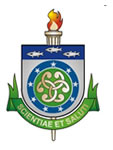 UNIVERSIDADE ESTADUAL DE CIÊNCIAS DA SAÚDE DE ALAGOAS Campus Governador Lamenha Filho Rua Jorge de Lima, 113, Trapiche da Barra, CEP 57.010.382 , Maceió / AlagoasPRÓ-REITORIA DE EXTENSÃOCHAMADA Nº 01/2014PROCESSO DE SELEÇÃO DO PROJETO BOCHA ADAPTADA COMO RECURSO TERAPÊUTICO A Pró-reitoria de Extensão por meio da Coordenação do Projeto BOCHA ADAPTADA COMO RECURSO TERAPÊUTICO, torna pública a Chamada Nº 02/2014 relacionadas às inscrições para o processo de seleção e matrícula dos alunos da UNCISAL para o Projeto BOCHA ADAPTADA COMO RECURSO TERAPÊUTICO no ano de 2014, observando os seguintes aspectos:I. Das Disposições Preliminares1. O Processo de Seleção realizar-se-á sob a responsabilidade da Pró-Reitoria de Extensão por meio da Coordenação do Projeto BOCHA ADAPTADA COMO RECURSO TERAPÊUTICO.2. O Processo de Seleção destina-se ao provimento de 04 (quatro) monitores não remunerados regularmente matriculados em cursos de graduação  da UNCISAL.II- Resumo do Projeto BOCHA ADAPTADA COMO RECURSO TERAPÊUTICOTrata-se de um projeto que tem como objetivo possibilitar a pessoa com paralisia cerebral e traumatismo raque medular cervical e ainda por faixa etária e sexo, à inserção na pratica do jogo de bocha adaptado, desenvolvendo suas qualidades físicas e suas potencialidades, bem como embutir valores na formação de sua personalidade, buscando assim a melhora em sua qualidade de vida. Dessa forma incentivando a pratica de atividades esportivas associadas ao tratamento fisioterapêutico, para que as pessoas com deficiência se socializem, participem, pois como qualquer outra pessoa tem direito a igualdade e serem vistos pela sociedade como capazes de realizar das mais simples as mais complexas tarefas ou atividades. III. Dos Requisitos para Participação no Projeto BOCHA ADAPTADA COMO RECURSO TERAPÊUTICO / 2014O candidato deve ser aluno regularmente matriculado na UNCISAL preferencialmente dos cursos de  Fisioterapia e Terapia Ocupacional, não excluindo alunos outros cursos desta universidade,Ter disponibilidade de 5 horas semanais, sendo: 4 horas de atividades práticas e 1 hora no planejamento (de acordo com a tabela de horários disponíveis a qual deverá ser entregue no ato da inscrição).IV– Das Inscrições1. A inscrição do candidato implicará no conhecimento e na tácita aceitação das condições estabelecidas nesta Chamada, em relação às quais não poderá alegar desconhecimento.2. As inscrições ficarão abertas no período de 30/04/2014 a 09/05/2014, na Pró-Reitoria de Extensão da UNCISAL, em seu horário de expediente de segunda a sexta-feira (das 08h ás 12h e das 14 às 20h);3. Para inscrever-se, o candidato deverá, no período das inscrições:3.1. Apresentar-se na Pró-Reitoria de Extensão da UNCISAL, situada à Rua Jorge de Lima, 113, Trapiche, Maceió-AL, CEP 57010-382 (3º andar do Prédio da UNCISAL), munido dos seguintes documentos:Carteira de Identidade (RG) – original Formulário de Inscrição, devidamente preenchido e assinado;Comprovante de matrícula da IES no ano de 2014;Tabela de horários disponíveis (de acordo com o item III.2)V - Da SeleçãoPara o processo seletivo será realizada uma redação na primeira fase, no prédio sede da UNCISAL no dia 15/05/2014 ás 15h.Os temas para a redação estão relacionados à pessoa com deficiência e a pratica de atividades.  A segunda fase constará de entrevista de acordo com a quantidade de estudantes inscritos no dia 20/05/2014 a partir das 15hOs locais das mesmas serão divulgados e informados aos inscritos.VI. Da Divulgação do ResultadoO resultado do Processo de Seleção será divulgado no dia 22/05/2014, no mural da Pró-Reitoria de Extensão e no site www.uncisal.edu.br/proex VII. Das Disposições Finais1.Todos os candidatos aprovados serão submetidos a um curso de capacitação relacionada ao tema do projeto; 2. O aprovado deverá ter disponibilidade de participação a capacitações que poderá ocorrer ao longo do projeto com carga horária que oscilará entre 20 a 40 horas para a capacitação. 3. A carga-horária definitiva da capacitação será informada junto ao resultado do processo seletivo.. 4.O local e data de realização do Curso de capacitação serão divulgados e informados previamente aos candidatos aprovados. 5.A emissão do certificado será correspondente às horas de participação do aluno no Projeto BOCHA ADAPTADA COMO RECURSO TERAPÊUTICO, será mediante as listas de freqüências e relatórios de atividades .CRONOGRAMA       Datas					     eventos     30/04/2014  			           Abertura das Inscrições     09/05/2014		           	Encerramento das Inscrições     15/05/2014	              Redação     20/05/2014                                         Entrevista     22/05/2014	                       	Divulgação do resultado da seleçãoInformações: Telefone:(82) 3315-6725 PROEXT/UNCISAL ou 88237167 (Prof. Guilherme ou Rose); Site: www.uncisal.edu.br/proex 